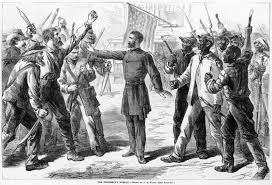 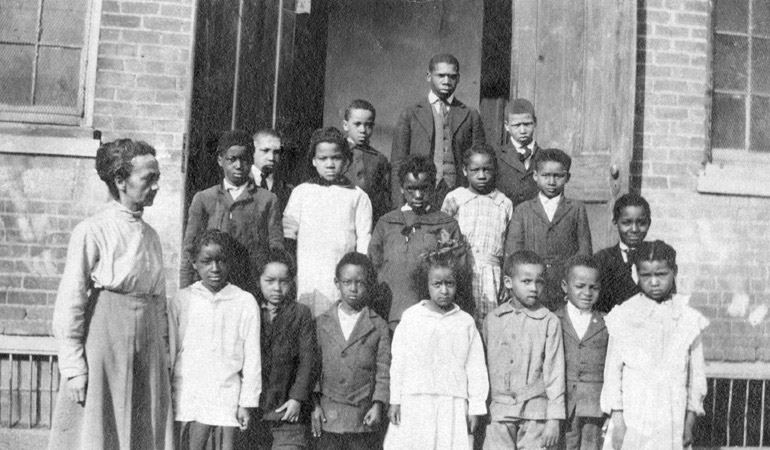 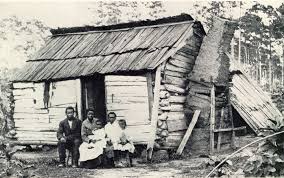 The Freedmen's Bureau, was a U.S. federal government agency that aided distressed freedmen (freed slaves) during the Reconstruction era. The Freedmen's Bureau Bill, which established the Freedmen's Bureau on March 3, 1865, was initiated by President Abraham Lincoln and was intended to last for one year after the end of the Civil War.  The Freedmen's Bureau was an important agency of the early Reconstruction, assisting freedmen (freed ex-slaves) in the South. the Bureaus powers were expanded to help find lost families for African Americans and teach them to read and write so they could better do so themselves. By 1869, the Bureau had lost most of its funding and as a result been forced to cut much of its staff. By 1870 the Bureau had been considerably weakened due to the rise of Ku Klux Klan violence in the South.